　❖　くをめて、・・のでってみよう。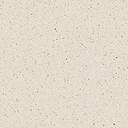 